Консультация для родителей«Родители и дети: Как весело и увлекательно провести время дома?» Наталья Мишенёва,музыкальный руководительУважаемые родители! Спасибо вам за то, что в это непростое для всех нас время, вы остаётесь дома со своими дочками и сыночками! А это означает, что у вас есть удивительная возможность провести это время с пользой и радостью от общения со своими детьми. Что любят наши дети? Ну, конечно же, много двигаться, шуметь, играть и слушать интересные истории... Давайте сегодня попробуем объединить всё воедино? А помогут нам в этом сказки и музыкальные инструменты. «А если у ребёнка дома нет музыкальных инструментов?» - спросите вы меня. Ничего страшного, нам помогут предметы, которые вас окружают дома, а ещё фантазия, выдумка и творчество!!! Ну что, готовы? Тогда давайте начнём… Для озвучивания нашей, не совсем обычной сказки, нам понадобятся:  барабан (или пустая картонная коробка), металлофон ( или металлический бокал и чайная ложка), треугольник ( или металлические ключи), деревянные ложки (или любые деревянные предметы — кубики от конструктора, дощечки и т.д.), рубель (или расчёска и карандаш), шуршащий полиэтиленовый пакет, лист бумаги, дудочка. Кажется всё!Всё приготовили? Молодцы!!! тогда давайте распределим роли: взрослые — пусть читают текст, а дети — озвучивают сказку.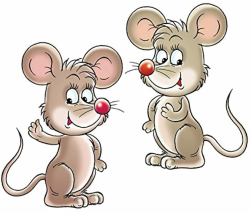           Итак, наша сказка, под названием «Мышиная история» начинается…Как здорово у вас получилось! Я надеюсь, что вам понравилось, ведь такой сказки ещё ни у кого не было. Молодцы!!!Ребята, а попробуйте и вы придумать и озвучить  свою, авторскую сказку! Не забудьте  рассказать её своим родителям. Я желаю вам успеха!Творите! Фантазируйте! Играйте вместе! ВзрослыедетиОсенью мышки бегали туда-сюда, собирая запасы на зимуСтучим пальчиками по барабану или коробкеИ вот, наконец, с неба стали падать красивые белые снежинкиУдаряем палочкой по металлофону или чайной ложкой по металлическому бокалуОни покрыли замёрзшую землю пушистым белым одеялом, и вскоре на этом снегу появились маленькие следы мышиных лапокУдаряем по треугольнику или звеним связкой ключейМышки попрятались в свои норки, где у них было очень много еды. Они грызли орешки.Стучим деревянными ложками или деревянными предметамиГрызли зёрнышки.Проводим палочкой по рубелю или карандашом по зубчикам расчёскиИ устраивали себе из соломы тёплые гнёздышки.Шуршим пакетомОсобенно они любили лакомиться сладкими корешками.Мнём руками бумагуА снаружи на землю каждый день падал снегУдаряем палочкой по металлофону или чайной ложкой по металлическому бокалу и шумел ветер.Дуем в дудочкуНо мышкам было очень хорошо под снегом в тёплых норках.Ударяем палочкой по металлофону или чайной ложкой по металлическому бокалу